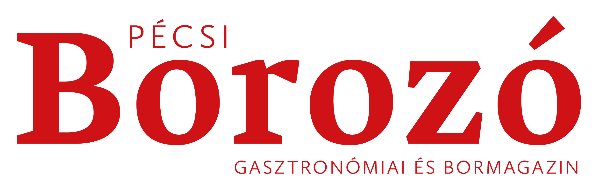 MUSTRABOR INFORMÁCIÓS LAPBORÁSZAT NEVE:		_______________________________________________________________SZÁMLÁZÁSI NÉV ÉS CÍM, ADÓSZÁM: ______________________________________________________________________________________________________________________________________________________________________________________________BOR NEVE:			_______________________________________________________________BOR ÉVJÁRATA:		_______________________________________________________________TERMŐHELY/BORVIDÉK:	_______________________________________________________________BOR FAJTÁJA:		_______________________________________________________________				HA CUVÉE, PONTOS ÖSSZETÉTELE (fajta, százalék):_________________________________________________________________________________________________BOR TÍPUSA:			FEHÉR		ROZÉ		SILLER		VÖRÖS				CSENDES	GYÖNGYÖZŐ		PEZSGŐ				SZÁRAZ	FÉLSZÁRAZ	FÉLÉDES	ÉDES				EGYÉB INFÓ: _______________________________________________BOR KISKERESKEDELMI ÁRA:		__________________________________ FORINTBOR ELÉRHETŐSÉGE (KERESKEDŐ/PINCE):	______________________________________________